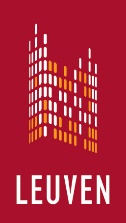 VERKLARING OP EER G-SPORTAANBODNaam van de begunstigde vereniging, aanvrager van de toelage:…………………………………………………………………………………………………………………………………………………………Adres:…………………………………………………………………………………………………………………………………………………………Hierbij rechtsgeldig vertegenwoordigd door:Naam + functie:…………………………………………………………………………………………………………………………………………………………Verklaart hierbij dat er op zijn minst 1 persoon met een beperking is/wordt betrokken bij de reguliere sportactiviteiten van de club.HANDTEKENINGGedaan te Leuven op:…………………………………………………………………………………………………………………………………………………………Naam + functie:					